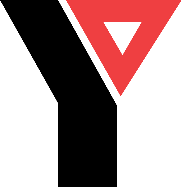 YMCA – YWCA of Winnipeg  		Recreation Opportunities for Children (ROC) Program Referral Form 301 Vaughan St     ●     Winnipeg, MB    ●    R3B 2N7    ●     Phone 204-698-5106    ●     Email: grant.richter@ymanitoba.caDate (Day/Month/Year): ____________________________________________________________________________________Family InformationChildren in the home (between 6 and 18 years of age)Is there an adult in the home that has a driver’s license: ____________ Does the family have a vehicle: ____________________Is the family aware of the referral to ROC? _____________________________________________________________________Are you aware of any activities/groups/clubs that the family is currently involved in? If so, please list them: What is the family need or barrier that prompted this referral? (i.e., low-income family, newcomer family, lack of knowledge of recreation option in the city, etc.)What do you hope the family/child(ren) get from ROC?Is the family currently receiving any other services or supports from other organizations or resources? If so, what are they?Please return form via email to ROC Coordinator at grant.richter@ymanitoba.caReferring Agency/Organization: Referrer (Name):Telephone #: Email: Applicant Parent Name: Applicant Parent Name: Applicant Parent Name: Spouse/Parent Name:Spouse/Parent Name:Spouse/Parent Name:Physical Address:Physical Address:Physical Address:Postal Code: EIA/RAP # (if applicable)Voicemail:             Yes            No                 Home #:Cell #: Other #: Email: Email: Email: First Name, Last (Family) NameAgeGenderOffice Use ONLYOffice Use ONLYOffice Use ONLYOffice Use ONLYOffice Use ONLYDate ReceivedDates(s) ContactedExpected IntakeIntake CompletedOutcome